MEDWAY NETBALL LEAGUEResult CardDate……………….         Div/Section …………….Home                             AwayTeam: ……………         Team: …………………….....................FINAL SCORE...................................................Umpire’s name..............................................................Signature..................................Please complete BEFORE game as per Constitution Rules 10 aTeam Name: …………………………Players(C) – Captain’s Name. Please indicate new registrations with an * and complete registration card countersigned by Captain and other team Captain or either umpire.  Please send with Registration fee to Divisional Rep within 7 days as per Rule 10 a) Registration.  Umpires please remember checks as per reverse of card before start of the game.MEDWAY NETBALL LEAGUEResult CardDate……………….         Div/Section ……………Home                             AwayTeam: ……………..       Team: ………………….......................FINAL SCORE..................................................Umpire’s name..............................................................Signature..................................Please complete BEFORE game as per Constitution Rules 10 aTeam Name: …………………………Players(C) – Captain’s Name. Please indicate new registrations with an * and complete registration card countersigned by Captain and other team Captain or either umpire.  Please send with Registration fee to Divisional Rep within 7 days as per Rule 10 a) Registration.  Umpires please remember checks as per reverse of card before start of the game.MEDWAY NETBALL LEAGUEResult CardDate………………         Div/Section ……………Home                             AwayTeam: ……………..       Team: …………………........................FINAL SCORE......................…..........................Umpire’s name..............................................................Signature..................................Please complete BEFORE game as per Constitution Rules 10 aTeam Name: …………………………Players(C) – Captain’s Name. Please indicate new registrations with an * and complete registration card countersigned by Captain and other team Captain or either umpire.  Please send with Registration fee to Divisional Rep within 7 days as per Rule 10 a) Registration.  Umpires please remember checks as per reverse of card before start of the game.SCORE CARDConceded by (team name) ………………………….Reason for conceding: ……………………………….Win/Lose/Draw/Abandoned/Conceded please send this result card to your division/section representative within 48 hours of the fixture.In the event of an incident, accident or injury the team captain or other should complete an incident form (copies can be found on the website) and send to their division/section representative. This will be held by the committee should it be requested for insurance purposes.Both umpires need to check and agree the playing environment is fit for play before the start of the game. This includes the court perimeter, court surface, goal posts and padding. Gates should be closed during play. In addition, any obstacles or small children should be a safe distance from the court. Play may be stopped if conditions deteriorate during the game.Version 14: Updated January 2022SCORE CARDConceded by (team name) ………………………….Reason for conceding: ……………………………….Win/Lose/Draw/Abandoned/Conceded please send this result card to your division/section representative within 48 hours of the fixture.In the event of an incident, accident or injury the team captain or other should complete an incident form (copies can be found on the website) and send to their division/section representative. This will be held by the committee should it be requested for insurance purposes.Both umpires need to check and agree the playing environment is fit for play before the start of the game. This includes the court perimeter, court surface, goal posts and padding. Gates should be closed during play. In addition, any obstacles or small children should be a safe distance from the court. Play may be stopped if conditions deteriorate during the game.Version 14: Updated January 2022SCORE CARDConceded by (team name) ………………………….Reason for conceding: ……………………………….Win/Lose/Draw/Abandoned/Conceded please send this result card to your division/section representative within 48 hours of the fixture.In the event of an incident, accident or injury the team captain or other should complete an incident form (copies can be found on the website) and send to their division/section representative. This will be held by the committee should it be requested for insurance purposes.Both umpires need to check and agree the playing environment is fit for play before the start of the game. This includes the court perimeter, court surface, goal posts and padding. Gates should be closed during play. In addition, any obstacles or small children should be a safe distance from the court. Play may be stopped if conditions deteriorate during the game.Version 14: Updated January 20221(C)23456789101112 Players playing upFrom team 121(C)23456789101112Players playing upFrom team 121(C)23456789101112Players playing upFrom team 12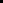 